             22  ноября 2019 года на базе МКОУ «Радченская СОШ» состоялся районный фестиваль «Все народы – в гости к нам!», который стал в Богучарском районе доброй традицией.         Организаторами мероприятия стали:  МКУ «Управление по образованию и молодежной политике» и  МКЦ ДО «Богучарский районный центр детского творчества».       В качестве жюри  в районном фестивале побывал председатель Территориальной избирательной комиссии Богучарского района Заикин Сергей Иванович.         В фестивале приняли участие 9 школ района: МКОУ «Лебединская СОШ»,  МКОУ «Твердохлебовская СОШ», МКОУ «Монастырщинская СОШ», МКОУ «Подколодновская СОШ»,  МКОУ «Радченская СОШ», МКОУ «Луговская СОШ»,  МКОУ «Липчанская ООШ», МКОУ «Купянская ООШ», МКОУ «Данцевская ООШ».         Основная идея такого фестиваля – воспитание  интернационализма, толерантности, уважения друг к другу, к обычаям, традициям и культуре разных народов, населяющих нашу планету.         Конкурсанты  поразили своим актерским мастерством, национальным колоритом, реалистичностью национальных костюмов, душевностью и музыкальностью в исполнении песен и танцев, а также показали себя знатоками истории, географии и политики представленных ими стран.              Сергей Иванович Заикин поблагодарил всех участников фестиваля за большую проделанную работу по подготовке данного мероприятия, пожелал всем участникам мира, добра и благополучия.         Фестиваль был посвящен дружбе народов, поэтому победила дружба и все участники стали победителями в разных номинациях.   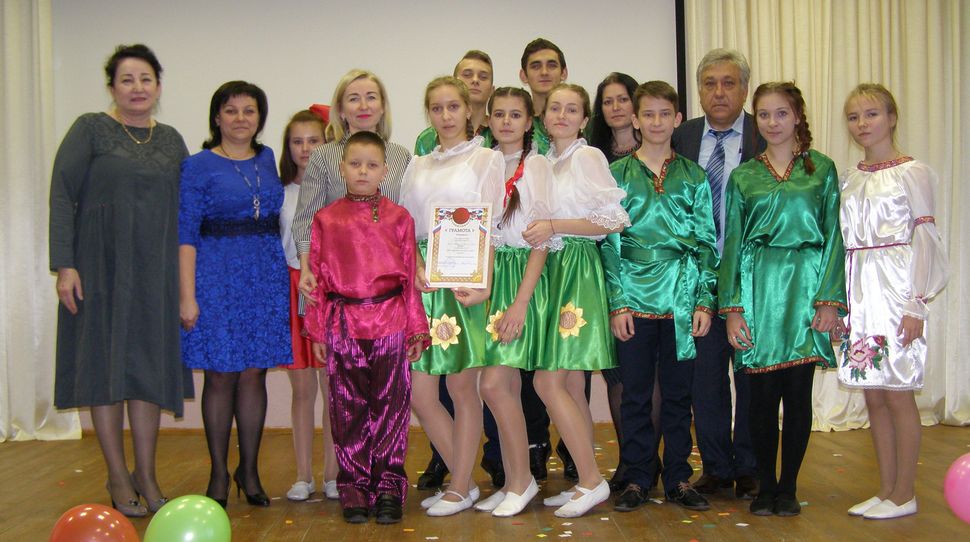 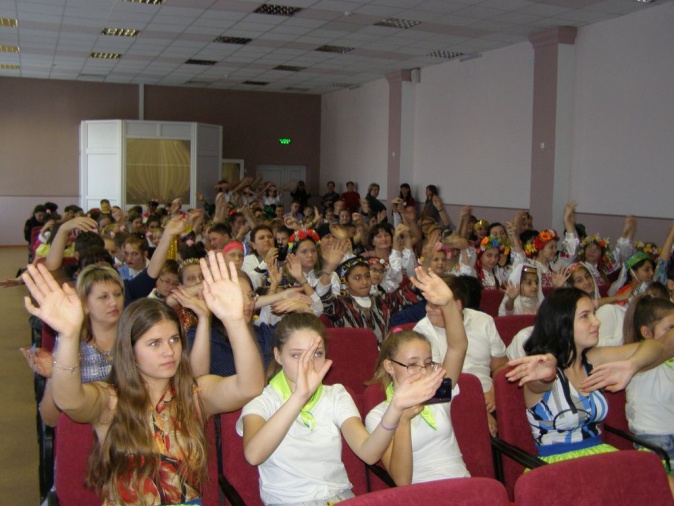 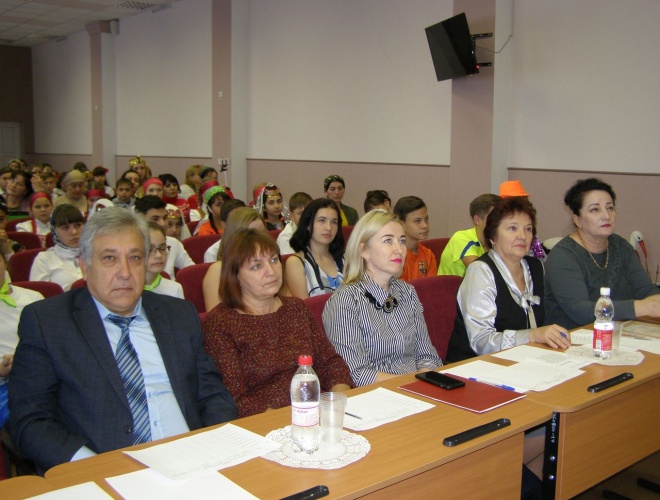 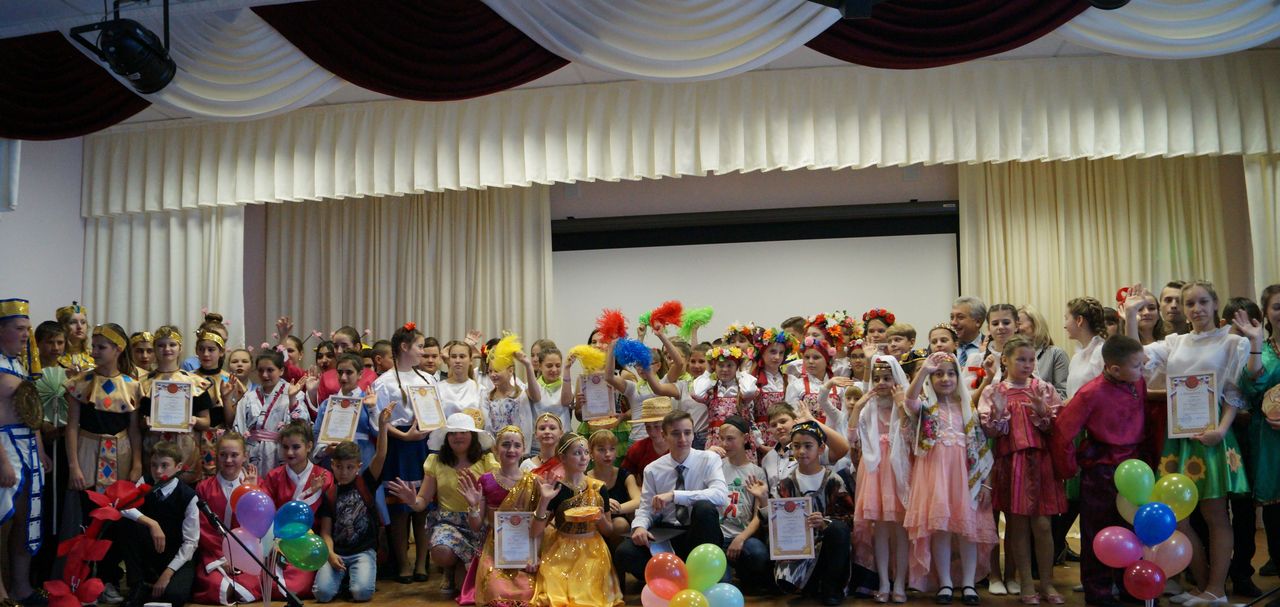 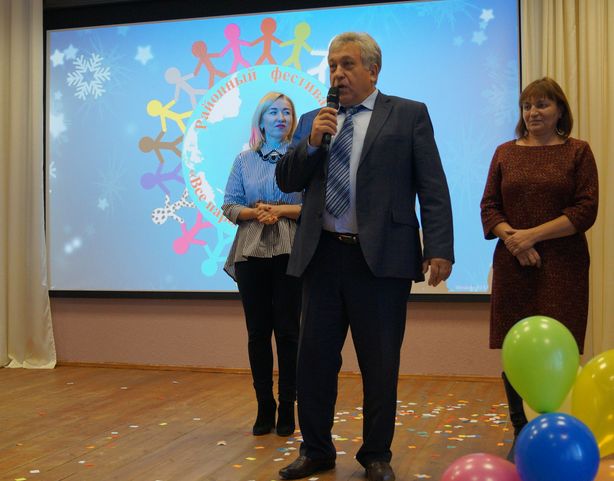 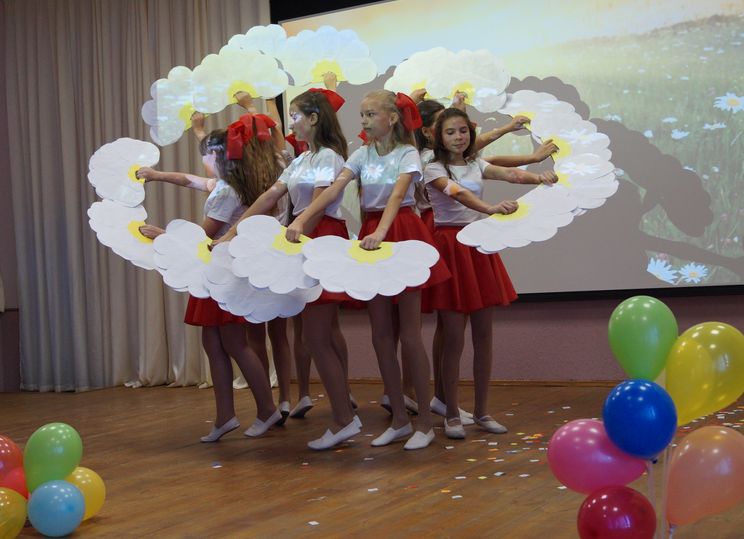 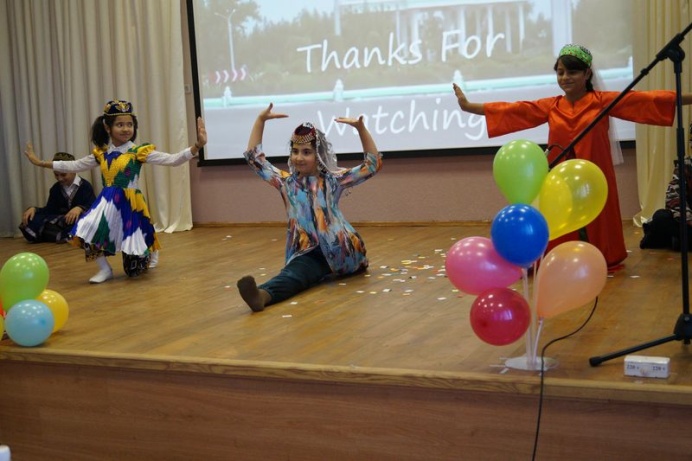 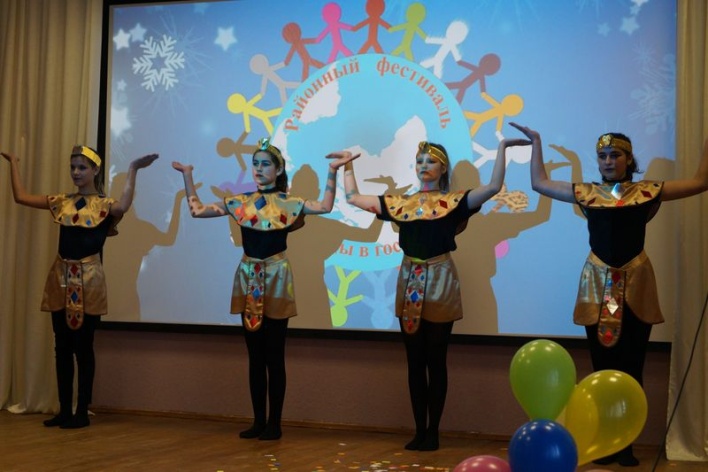 